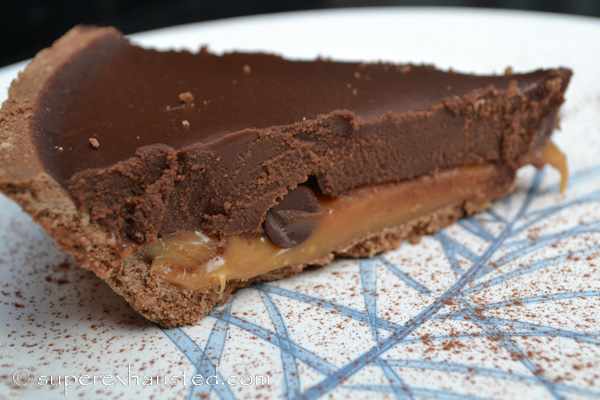 Brenda’s Chocolate Caramel PieIngredients:28 caramels (un  wrapped)1 stick of butter6 oz semi sweet chocolate chips1 cup of heavy cream Gram cracker Pie crustSea  salt (optional topping)Nuts (Optional topping)Melt caramels, 2 tablespoons of butter and ¼ cup of the heavy cream in panPour caramel  into pie crust, sprinkle a few of the chocolate chips on  caramelMelt chocolate, 6 tablespoons of butter, ¾ of heavy cream in pan,  on low heat stiring slowly,  do not boil,  the chocolate and cream will separate.. slow  and stir the entire timePour chocolate on caramelRefrigerate for several hoursTop with toasted  nuts, or sprinkle some sea salt.. or just eatRecipe from : http://www.superexhausted.com/2013/03/easy-chocolate-pie/ ‎